The Holy Way Presbyterian Church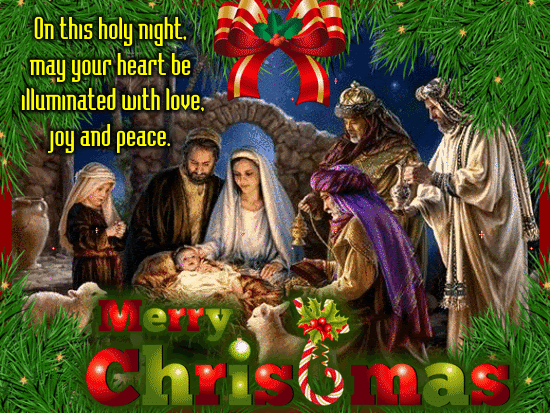 Tucson, ArizonaDecember 24, 2021 5:00 p.m.Christmas Eve 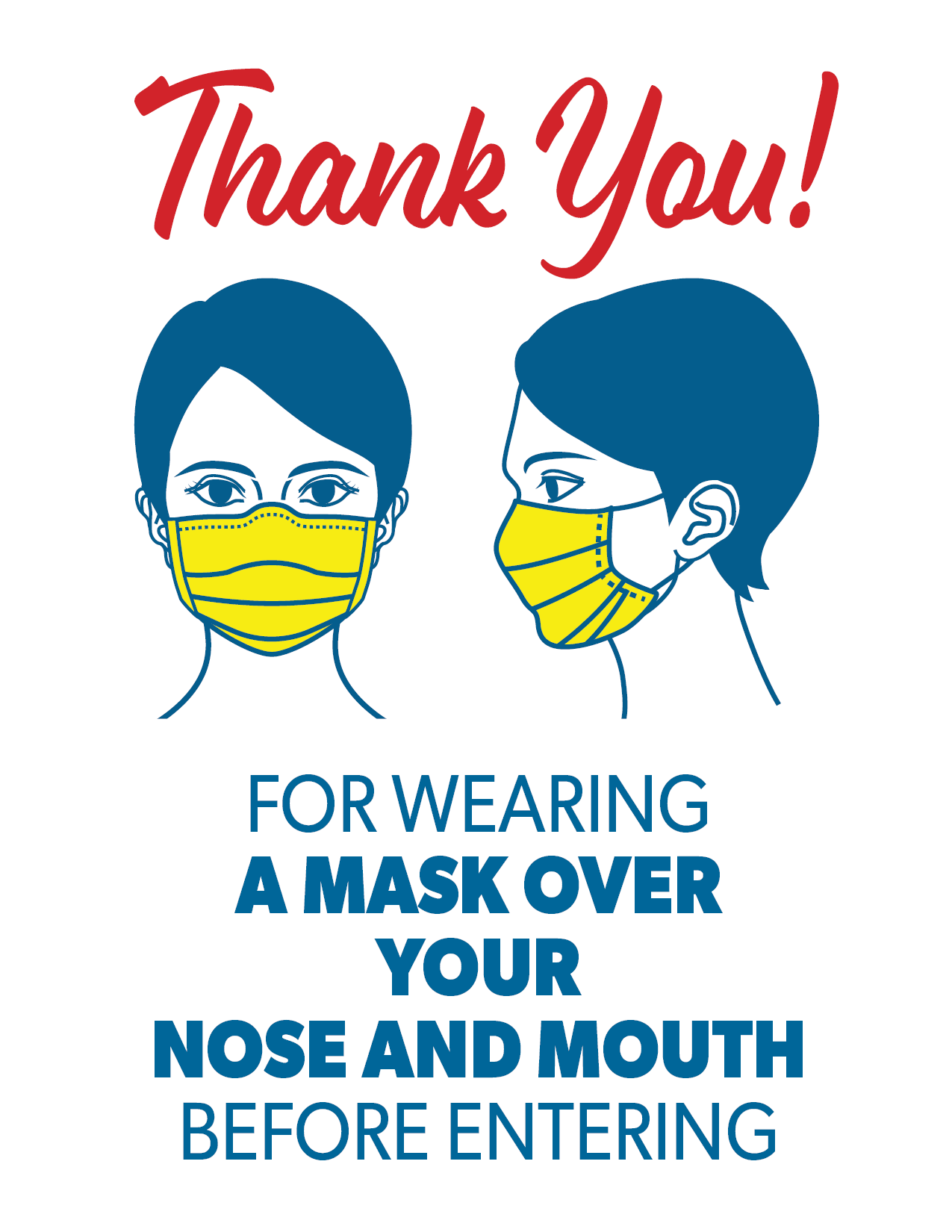 Welcome to Christmas 					Rev. Tina Salvaneschi	Opening PrayerHymn: Joy to the World (Hymn #134)		CongregationLighting of Advent Candles: Jim and Ginger Kinion & MariahLuke 2:1-14 (NKJV) “Christ Born of Mary”	1And it came to pass in those days that a decree went out from Caesar Augustus that all the world should be registered. 2 This census first took place while Quirinius was governing Syria. 3 So all went to be registered, everyone to his own city.	4 Joseph also went up from Galilee, out of the city of Nazareth, into Judea, to the city of David, which is called Bethlehem, because he was of the house and lineage of David, 5 to be registered with Mary, his betrothed wife, who was with child. 6 So it was, that while they were there, the days were completed for her to be delivered. 7 And she brought forth her firstborn Son, and wrapped Him in   swaddling cloths, and laid Him in a manger, because there was no room for them in the inn.Glory in the Highest	8 Now there were in the same country shepherds living out in the fields, keeping watch over their flock by night. 9 And behold, an angel of the Lord stood before them, and the glory of the Lord shone around them, and they were greatly afraid. 10 Then the angel said to them, “Do not be afraid, for behold, I bring you good tidings of great joy which will be to all people. 	11 For there is born to you this day in the city of David a Savior, who is Christ the Lord. 12 And this will be the sign to you: You will find a Babe wrapped in    swaddling cloths, lying in a manger.”	13 And suddenly there was with the angel a multitude of the heavenly host praising God and saying:  14 “Glory to God in the highest,And on earth peace, goodwill toward men!”People:  AmenJim and Ginger Kinion & Mariah light the candles.Music: O, Come All Ye Faithful			CongregationPray for the People 					Rev. Tina Salvaneschi...The Lord’s Prayer People:  Our Father, who art in heaven, hallowed be thy name.  Thy kingdom come, thy will be done on earth as it is in heaven.  Give us this day our daily bread, and forgive us our debts as we forgive our debtors.  And lead us not into             temptation, but deliver us from evil, for thine is the kingdom and the power and the glory forever.  AmenMusic:  Hark! The Herald Angels Sing 		Congregation	Tithes and Offering: Prayer				Rev. Tina Salvaneschi	               	(Option: Place your index card with private prayers for Pastor in tray)Offertory Music:  	“I Wonder As I Wander” 		Gail Schumacher			Arranged by John J. Miles and Lewis H. Horton.Doxology:  (Hymn #606)				CongregationPraise God, from whom all blessings flow;praise Him all creatures here below;praise God above, ye heavenly host;praise Father, Son, and Holy Ghost. Amen.Message:  “The Story of Hope” 			Rev. Tina Salvaneschi	 Isaiah 61:1-4	1 “The Spirit of the Lord God is upon Me,Because the Lord has anointed MeTo preach good tidings to the poor;He has sent Me to heal the brokenhearted,To proclaim liberty to the captives,And the opening of the prison to those who are bound;	2 To proclaim the acceptable year of the Lord,And the day of vengeance of our God;To comfort all who mourn,	3 To console those who mourn in Zion,To give them beauty for ashes,The oil of joy for mourning,The garment of praise for the spirit of heaviness;That they may be called trees of righteousness,The planting of the Lord, that He may be glorified.”	4 And they shall rebuild the old ruins,They shall raise up the former desolations,And they shall repair the ruined cities,The desolations of many generations. Candle Lighting Ceremony				Rev. Tina SalvaneschiSong:  Silent Night, Holy Night! (Hymn #122)   	Congregation								Dr. Astrid Chan Benediction:  Grace, Love, Communion with God								Rev. Tina SalvaneschiMerry Christmas Everyone!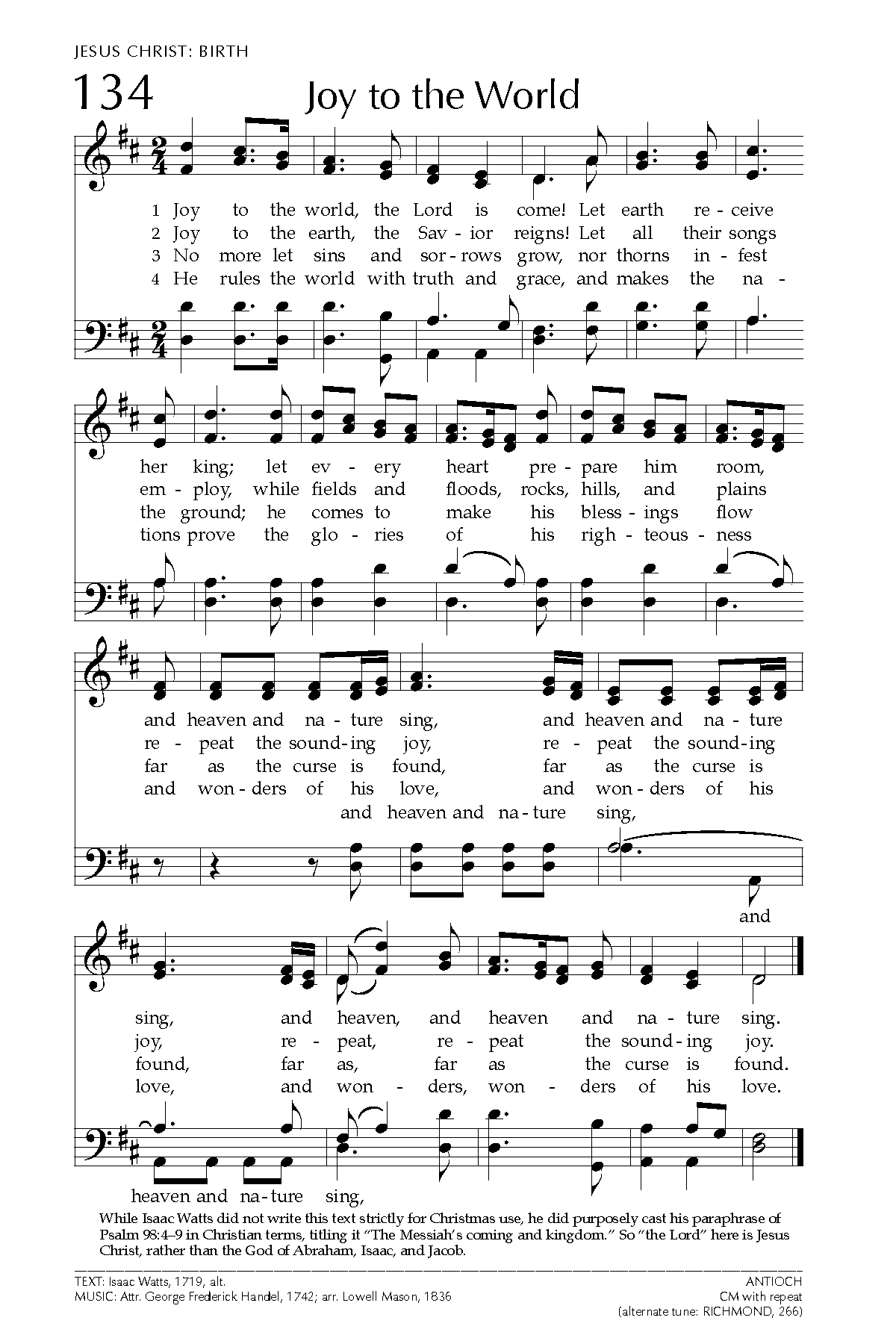 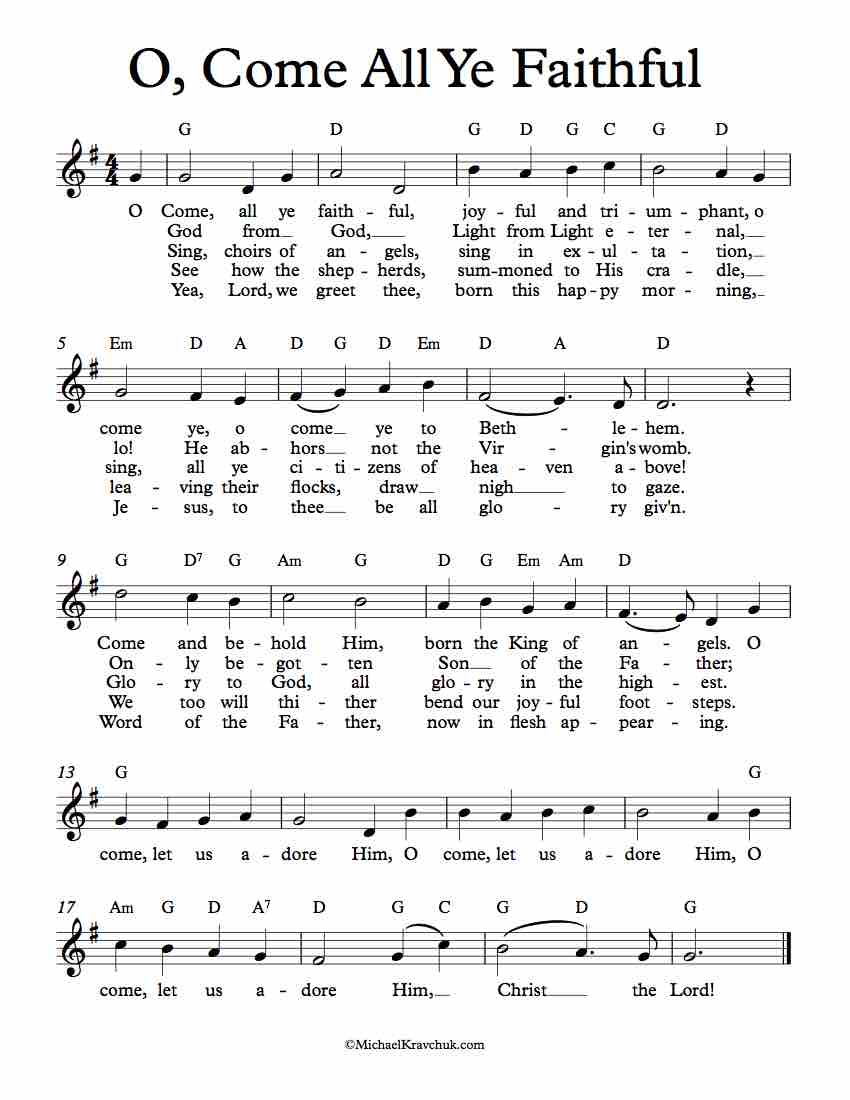 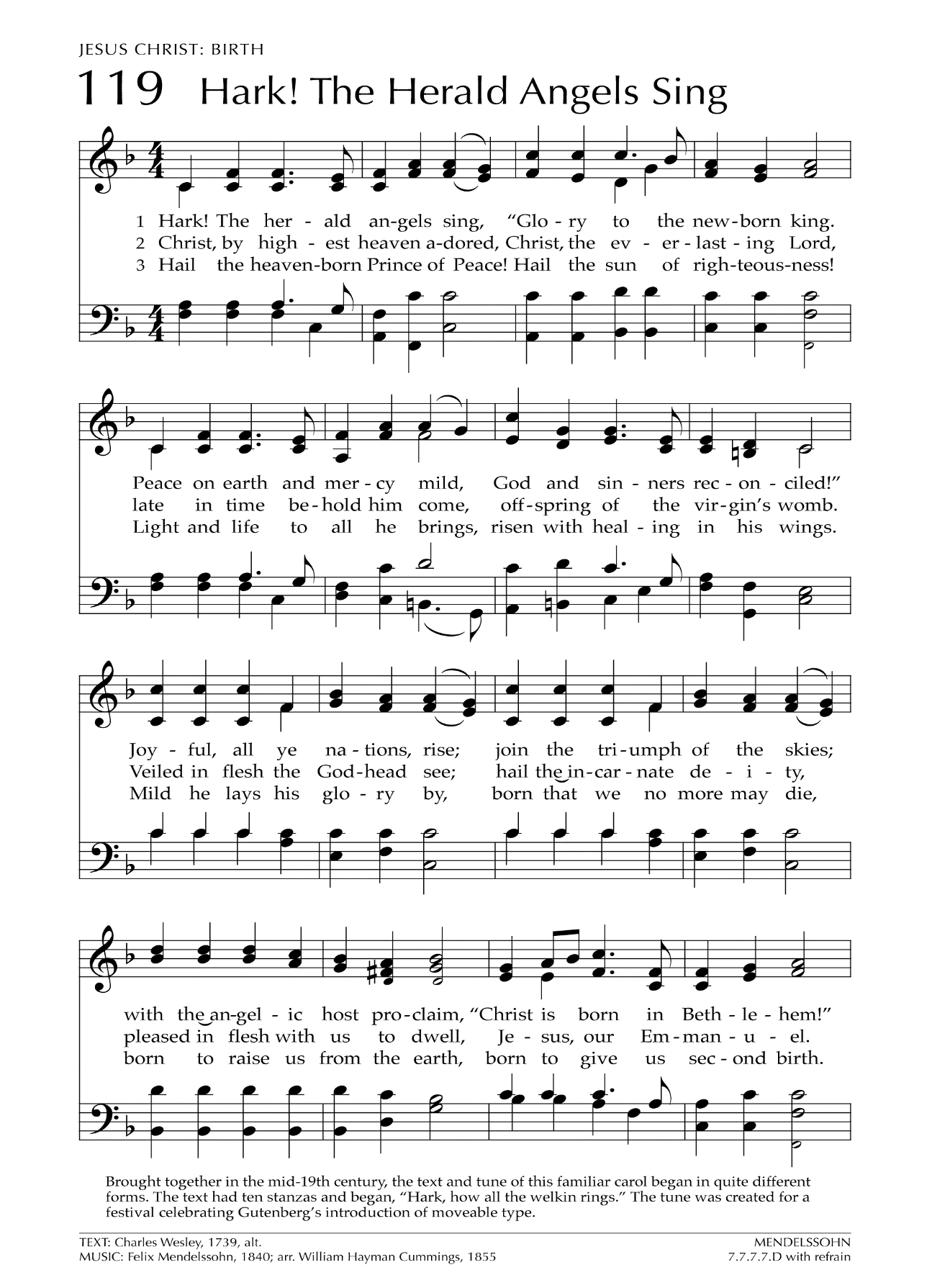 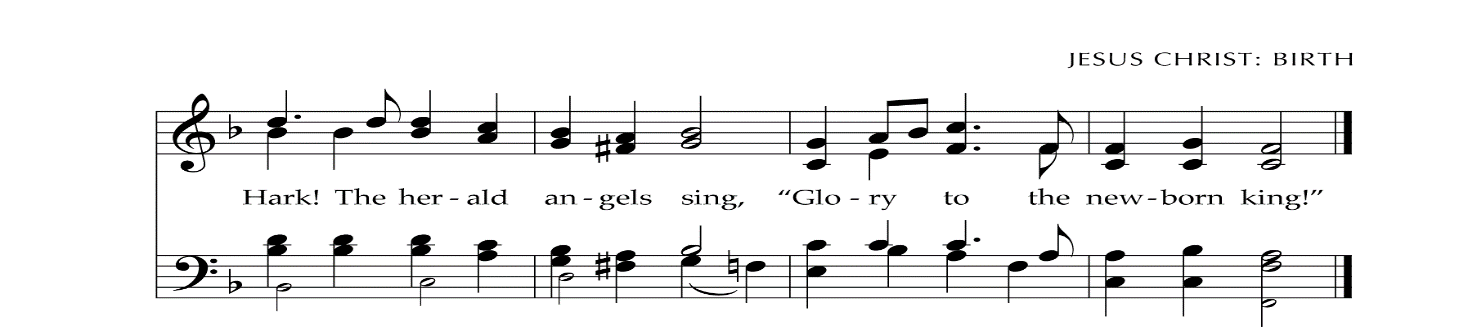 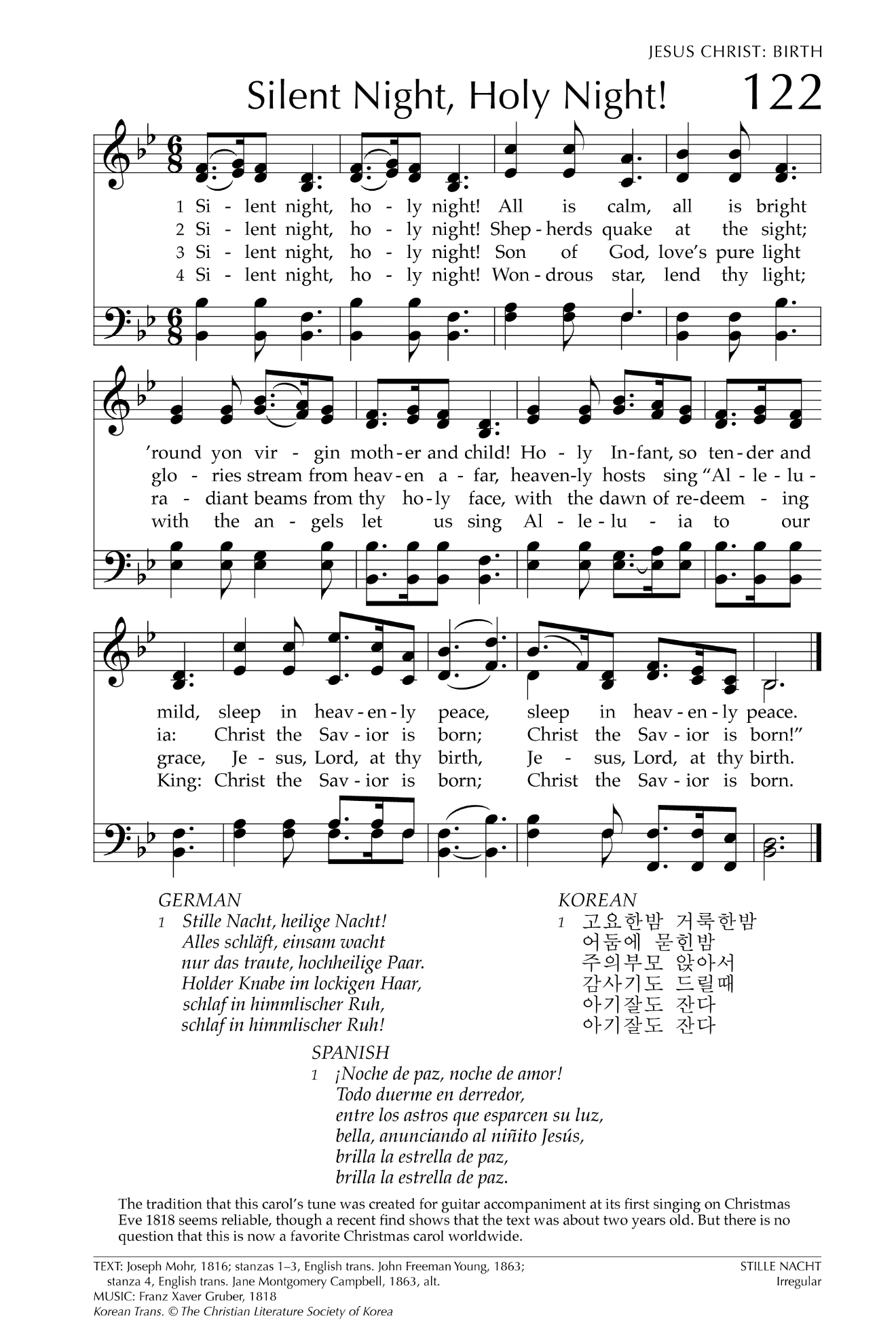 